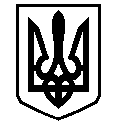 У К Р А Ї Н АВАСИЛІВСЬКА МІСЬКА РАДАЗАПОРІЗЬКОЇ ОБЛАСТІсьомого скликаннядвадцять перша  сесіяР І Ш Е Н Н Я  08 червня  2017                                                                                                                №  13Про передачу табличок адресних з найменуванням вулиць та провулків на баланс КП «Добробут» Василівської міської ради Запорізької області  Керуючись ст.26, 60 Закону України «Про місцеве самоврядування в Україні» Василівська міська рада В И Р І Ш И Л А:1. Передати таблички адресні з найменуванням вулиць та провулків  загальною балансовою вартістю 612 грн. на баланс КП «Добробут» Василівської міської ради Запорізької області   згідно додатку  1 (додається). 2. Створити комісію по прийманню-передачі табличок адресних з найменуванням вулиць та провулків на баланс КП «Добробут» Василівської міської ради Запорізької області  у складі згідно додатку  2 (додається).3. Вважати такими, що втратили чинність рішення:- шістнадцятої сесії  Василівської міської ради сьомого скликання від 24 листопада 2017 року № 11  «Про передачу табличок адресних з найменуванням вулиць та провулків на баланс КП «Добробут» Василівської міської ради Запорізької області та КП «Благоустрій-Василівка» Василівської міської ради Запорізької області»;- дев’ятнадцятої сесії Василівської міської ради сьомого скликання від 02 березня 2017 року № 25 «Про передачу табличок адресних з найменуванням вулиць та провулків на баланс КП «Благоустрій-Василівка» Василівської міської ради Запорізької області».4. Контроль за виконанням даного рішення покласти на постійну комісію міської ради з питань роботи комунальних служб, формування тарифів на комунальні послуги, з питань торгівлі, послуг та розвитку підприємництва.Міський голова                                                                                            Л.М.Цибульняк		                                                                          Додаток   1                                                                        до рішення  двадцять першої  сесії                                                                                                 Василівської міської ради             сьомого скликання                                                                                                 08.06.2017 №  13Перелік табличок адресних з найменуванням вулиць та провулків , що передаються на  баланс КП «Добробут» Василівської міської ради Запорізької області  Секретар ради                                                                                                  О.Г. Мандичев                                                                                                 Додаток   2                                                                        до рішення  двадцять першої  сесії                                                                                                 Василівської міської ради             сьомого скликання                                                                                                 08.06.2017 №  13С К Л А Дкомісії по прийманню-передачі з балансу  Василівської міської радина баланс КП «Добробут» Василівської міської ради Запорізької областіпередачу табличок адресних з найменуванням вулиць та провулківБорисенко 				- заступник міського голови з питань діяльностіЮрій Леонідович 	виконавчих органів ради, начальник відділу комунального господарства та містобудування                                                           виконавчого апарату міської ради, голова комісії.Члени комісії:Кайдаш Олена Вікторівна 	–провідний спеціаліст з питань комунального господарства відділу комунального господарства та містобудування    виконавчого апарату міської ради,секретар комісії; Трипадуш Катерина Станіславівна -провідний спеціаліст фінансового відділу виконавчого	апарату міської ради;Таран Ігор Володимирович		-начальник КП «Добробут» Василівської міської ради                                                             Запорізької області;Скляр Юлія Володимирівна   	-головний бухгалтер КП «Добробут» Василівської                                                                           міської ради Запорізької областіСекретар ради                                                                                                  О.Г. Мандичев№з/пНазва вулиціНомери будинківКільк.1.вул. Соборна1,2,3,7142.бульвар Центральний6,8,37,3943вул. Державна1,3,6,124Всього:12Загальна вартість612 грн